Per cominciareLa gestione WuBook e Simple Booking è stata uniformata. Al momento WuBook è stato disabilitato. Aggiunta campi:utente - pwd - codice struttura che loro chiamano LCODE (wubook). Nella struttura di esempio è 1296210916.aggiunti: UT_WUBOOK C(16), PWD_WUBOOK C(20), COD_WUBOOK C(12) in default.dbfSimple booking: Utente e password del produttore del software sono crimpati nel codice. Mentre utente e password utente sono , come per wubook, UT_WUBOOK, PWD_WUBOOK.  Hotel code o LCODE è COD_WUBOOK.Default_values.wubook L indica che è attivo un interfacciamento con un booking engine. La variabile è m.__WuBookTo_dev.WuBookServ L indica che questa macchina è quella che lancia WuBookGW.exe. La variabile è __WuBookServ.Aggiungere colonna id_wubook integer(4) in risorse.dbf  Richiesta in aggiornamentoAggiungere in stagioni.dbf colonna min_stay_def N(3) (valutare se serve per aggiornare disponibilità_web).Aggiungere disponibilità_web.dbf - giorno D, tipologia C(25), Listino C(25), qta N(3), qta_ota N(3), min_stay N(3), prezzo, prezzo_ota, chiuso. In disponibilità_web il min_stay è ricopiato da stagioni.min_stay_def ma può essere variato giorno per giorno manualmente. Sia il booking che lo strumento di preventivazione attinge da qui.disponibilità_web.dbf è in continua evoluzione ed è cambiato continuamente in base alle esigenze di implementazione. Al momento è così:GIORNO D;TIPOLOGIA C(25);CAPIENZA N(3);LISTINO C(25);QTA N(3);DIFBOOKING N(3);DISP_REALE N(3);MIN_STAY N(3);PREZZO N(10,2);PREZZO_2 N(10,2);PREZZO_3 N(10,2);PREZZO_4 N(10,2);PREZZO_5 N(10,2);PREZZO_6 N(10,2);PREZZO_7 N(10,2);PREZZO_8 N(10,2);PREZZO_P N(10,2);PREZZO_OTA N(10,2);PREZZO_OTP N(10,2);CHIUSO L;NO_ARRIVAL L;NO_DEPART L;PREZZO_BB N(10,2);SP L;DIFF_SP N(10,2);BB L;DIFF_BB N(10,2);HB L;DIFF_HB N(10,2);FB L;DIFF_FB N(10,2);UPD L;N.B. Le piazzole, indipendentemente dalla tipologia indicata, sono classificate piazzole.TerminologiaWubookGW = (WuBook Gateway nome rimasto così per ragioni storiche) processo lanciato dal T.O. che gestisce lo scambio dati con WuBook e Simple Booking.Logica di funzionamentoNon ci si basa sulle camere flaggate in “Aggiornamento Siti Internet ma sulle camere dichiarate aperte in disponibilità web.  I periodi di aggiornamento sono indicati in periodi_web.dbf che dispone dei seguenti campi:dal D;al D;Tipologia C(25); ELIMINARE.qta N(3); ELIMINARE.In periodi_web consentire di inserire solamente l’ultimo mese di prenotazione possibile. Tutti i giorni fino a quel mese saranno aggiunti in disponibilità_web da T.O.BookingGw.exe si basa esclusivamente su disponibilità_web.Modifica di disponibilità_webLa modifica da parte dell’utente di questa tabella (dove l’utente può: aprire/chiudere/modificare disponibilità delle camere, modificare prezzi e stabilire i trattamenti ed il minimum stay e varie altre restrizioni) deve essere seguita dal CMD=ALLINEA possibilmente con dal/al compilati. Modifica di prenotazioniI comandi da inviare a bookingGW.exe a seguito di operazioni effettuate sulla tabella di prenotazione sono descritti nella tabella seguente.Il Run di to32\WuBookGW.exe viene fatto dal T.O.  Il processo deve avere come titolo WbookGW.La chiusura di WbookGW.exe avviene tramite un messaggio contenente lo specifico comando CHIUDI; la verifica della regolare esecuzione del processo avviene tenendo aggiornati i campi del messaggio con comando IS_RUNNING.  Se IS_RUNNING non è aggiornato entro un tempo prestabilito, il processo verrà killato e riavviato.I messaggi vengono scambiati utilizzando WuBookGW.dbf e vengono considerati solo se data>=ieri e vengono ordinati secondo il campo data+ora+ms. I comandi futuri rimangono in sospeso fino alla loro ora.Per i comandi AZZERA e AGGIORNA è prevista l’esecuzione dell’aggiornamento della colonna disponibilità da parte di calc_bkg.exe.  T.O. Invia lo stesso comando AZZERA/AGGIORNA a calc_bkg sulla tabella to2msr; quest’ultimo, terminato l’aggiornamento, aggiunge il comando in wubookgw.dbf in modo da far partire wubookgw.exe. L’uso di AZZERA probabilmente è inutile. Per il dettaglio del passaggio vedere ultimo paragrafo.Le prenotazioni provenienti da WuBook vengono inserite in booking.dbf. A tale scopo occorre aggiungere i seguenti campi:ID_WUBOOK C(16) = codice prenotazionePREZZO N(10,2) = prezzo del soggiorno tasse incluseID_CHANNEL C(3) = 1.99 per i siti di booking gestiti da WuBook, C(3) per i portali gestiti da xNottaDATA_INS D = data di ricezione della prenotazioneORA_ARR C(8) = ora di arrivoSTATUS N(1) = 	1 – confermata		2 – in attesa di approvazione		3 – rifiutata		4 – accettata		5 – cancellata		6 – cancellata con penale		7 – modify		8 - reservedSTATO C(38) = statoLINGUA C(20) = linguaggioADD_ONS M = contiene la lista delle opzioni scelte dal clienteOFFERTA C(50) = offertaFrequenza di aggiornamentoOgni secondo per il rilevamento dei messaggi da T.O.Ogni X minuti per il rilevamento delle modifiche alle prenotazioni da Wbook.Operazioni da fare in T.O.Quando viene effettuato un “Aggiorna Siti”: fare AZZERA (con periodo e tipologia) per i periodi cancellati. AGGIORNA (con periodo e tipologia) per i periodi nuovi.  Se variano le disponibilità ALLINEA senza parametro.  SCARICA (con prima data ed ultima data).Prima dell’inserimento di una prenotazione: verificare su disponibilità_web la disponibilità, se questa è inferiore ad un valore di sicurezza (es. 3) chiamare la SCARICA senza parametri, attenderne l’esecuzione e rileggere disponibilità_web.Dopo l’inserimento di una prenotazione: ALLINEA con il periodo e la tipologia senza aspettare.Prima dello spostamento di una prenotazione su una risorsa pubblicata fare come nei punti 2.Dopo lo spostamento o la cancellazione di una prenotazione di risorsa pubblicata fare un AGGIORNA (con periodo e tipologia)Tabella disponibilità dove giorno per giorno specifichiamo:GIORNO D;TIPOLOGIA C(25);capienza N(3)Listino C(25)qta N(3) = qta reale di risorse a struttura vuotadifbooking N(3) = qta in meno che metto a disposizione su Simple BookingDISP_REALE N(3) = qta – risorse prenotatemin_stay N(3)prezzo = se è vuoto viene impostato col prezzo. Se modificato a mano rimane così.PREZZO_2 N(10,2); prezzo per 2 persone.PREZZO_3 N(10,2);  prezzo per 3 personePREZZO_4 N(10,2); prezzo per 4 personePREZZO_5 N(10,2); prezzo per 5 personePREZZO_6 N(10,2); prezzo per 6 personePREZZO_7 N(10,2); prezzo per 7 personePREZZO_8 N(10,2); prezzo per 8 personePREZZO_P N(10,2) = prezzo persona in più (come sopra)prezzo_ota = prezzo, calcolato da listino ma non modificabile a manoprezzo_ota_p = prezzo persona in più, calcolato da listino ma non modificabile a manochiuso = se la risorsa non deve essere pubblicata (in Simple booking si chiama master T=aperta)RestrizioniNO_ARRIVAL Logico	NO_DEPART Logico Se ID_RATE_PLAN (Tipo Listino) è numerico possiamo inserirlo in liste.dbf alla voce TIPI DI LISTINI.BB	Ammesso B&B LogicoHB	Ammesso HB LogicoFB	Ammesso FB LogicoSP	Ammesso SP LogicoUPD L;Dubbi:Per la stessa tipologia 1,2, .. N persone come specificare il prezzo?In un unico comando posso chiudere arrivo e partenza con lo stesso locator id.Gestione tessere “al brucio” a decremento.DATA D;			DATA COMANDOORA C(8);			ORA COMANDOCMD C(17);  			CREA_INGRESSI	VAL_CMD N(10,2);		N° di INGRESSINUM_PIAZZ I;TIPO C(1);COD_TESS C(37);		CODICECOD_CLI N(10);			CODICE CLIENTENOMINATIVO C(50);		NOMINATIVO = COGNOME NOMENUM_RETRY N(4);PROG_CLI N(3);			COD_SERV N(3);		servizi.cod_servTIPO_SERV C(6);		servizi.tipo_servSERVIZIO C(25);			servizi.servizioDIREZIONE C(1);		servizi.direzioneDEVICE C(12);			servizi.deviceN_DEV N(4);			IN_OUT N(3);COD_MSG N(2);COMMENTO C(60);MACCHINA C(25);		Macchina richiedente o Simple Booking o BookingUTENZA C(10);G_INIZIO D;			Data di inizio validità della tesseraG_FINE D;			Data di scadenza = giorno di autocancellazioneLa tessera concede N ingressi entro la data di scadenza e dopo si auto cancella.N ingressi = n° persone compresi i bambini.Scadenza = entro la data di partenza.Il servizio è di tipo “Tastiera” e ha le stesse opzioni degli MSR. Sarà aggiunta la spunta: “Cancella alla scadenza” e “Cancella a fine credito”In servizi.dbf aggiungere:AUTODEL_SC	L	(Autocancella alla scadenza)AUTODEL_FC	L	(Autocancella a fine credito)ADDBOOKING	L	(Inserisci dal booking)Tabella corrispondenza Tipologia/Capienza => Booking EngineTramite il bottone “Codifica tipologie” presente nella schermata “Aggiornamento siti” si gestisce la tabella dbfs\chman_tipologie.dbf     TIPOLOGIA C(25);CAPIENZA N(2);CHM_ID_TIP C(10);   	Camera da 1 personaCHM_ID_TI2 C(10);   	Camera da 2 personeCHM_ID_TI3 C(10);   	Camera da 3 personeCHM_ID_TI4 C(10);   	Camera da 4 personeCHM_ID_TI5 C(10);   	Camera da 5 personeCHM_ID_TI6 C(10);   	Camera da 6 personeCHM_ID_TI7 C(10);  	Camera da 7 persone CHM_ID_TI8 C(10);   	Camera da 8 personeche definisce la corrispondenza del T.O. (tipologia/capienza) con Simple Booking (id booking engine).  La prima camera di cui viene specificato l’ID diventa “camera padre”, le seguenti diventano “camere virtuali”.                 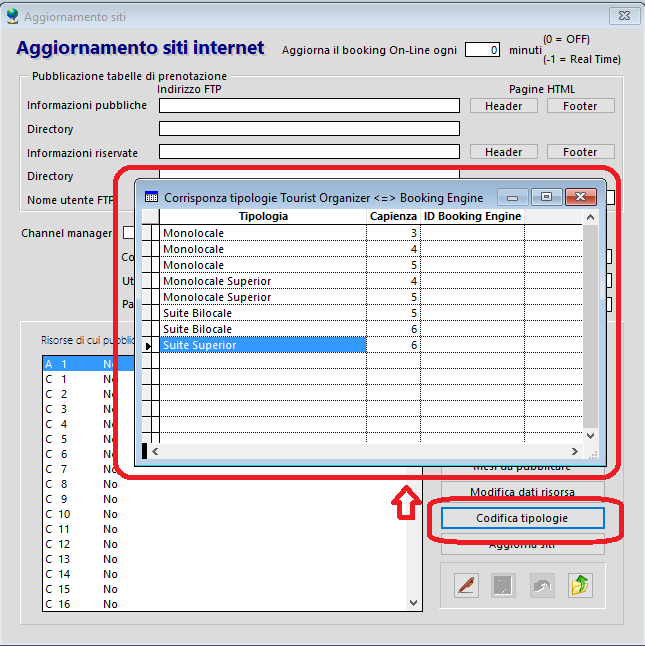 Aggiornamento del Booking EngineL’aggiornamento della disponibilità viene effettuato da Calc_bkg.exe che trova nella tabella to2msr.dbf le seguenti informazioni:campo CMD = "DISPONIBILITA_UPD"
campo g_inizio = data di inizio calcolocampo g_fine = data di fine calcolocampo servizio = tipologiacampo val_cmd = capienzacalc_bkg considera messaggi prioritari quelli con tipologia specificata.La disponibilità considera tanto prenotazioni quanto opzioni.Poiché calc_bkg è molto veloce le disponibilità vengono ricalcolate dal..al ignorando tipologia e capienza.  I comandi inoltrati a BookingGW.exe sono comprensivi di tipologia e capienza dato che quest’ultimo colloquia con un web server.Terminato l'aggiornamento scrive più comandi AGGIORNA per wubookGW.exe nella tabella wubookgw.dbf in base ai periodi dove ha rilevato variazione di disponibilità.Data = Data di inserimento della rigaOra = Ora di inserimento della riga hh:mm:ssCmd = "AGGIORNA"Dal = data di inizio del calcolo passata da T.O.Al = data fine calcolo (corrisponde alla data più futura che il processo ha dovuto aggiornare)tipologia = tipologiaupdated = .f.prog = "S"ms = capienzaSe il commento contiene ALLINEA al termine, dopo la sequenza di AGGIORNA calc_bkg passa un ALLINEA a bookingGW con dal, al, tipologia, capienza (questi ultimi due possono essere vuoti) presi del comando di lancio.Se il commento contiene INIT al termine dell’aggiornamento capienze di disponibilità_web.dbf (che non deve generare comandi parziali per BookingGW.exe),  calc_bkg passa un solo AGGIORNA a bookingGW con dal, al con l’intervallo di date più esteso.Da fareFUNCTION TbpBookingChkEliminare periodi_web.dbf?La disponibilità reale è al netto delle prenotazioni o anche delle opzioni?Ogni aggiornamento deve passare per calc_bkg? O meglio lui gira tutti i comandi a bookingGW?Calc_bkg con DISPONIBILITA_INIT deve aggiornare tutto e chiamare bookingGW senza ottimizzare i periodi, ossia passando dal, al totali.Dare il DISPONIBILITA_UPDTrasferimento da booking.dbf a prenotazRicordarsi di portarsi dietroPenaltyDescription => NOTEPREVNOTEPRENCampoformatoDescrizioneDataDData di inserimento della rigaOra  C(8)Ora di inserimento della riga hh:mm:ssCmdC(30)Comando da eseguire (vedi tabella COMANDI)MsN(2)Millisecondi per ordinare i comandi inseriti nello stesso secondoDalDData di inizio del comando (non sempre necessaria)AlDData di fine del comando (non sempre necessaria)CodiceC(25)Codice per operazioni particolari. Tipo cancellazione di una prenotazione. Solo xNotta.TipologiaC(25)Tipologia della strutturaCapienzaN(3)Capienza della strutturaUpdatedL.T. = Aggiornamento eseguito. .F. = Aggiornamento non ancora eseguitoErroreLSe il processo di elaborazione comando ha generato erroriErr_DescC(200)Descrizione breve dell’erroreProgC(1)Programma che prende in carico la chiamata (W-> WuBook. X -> Xnotta  S->Simple Booking)ComandoDescrizioneALLINEA Passando DAL, AL e TIPOLOGIA (opzionale: se la tipologia è vuota viene fatto per tutte le tipologie).Quando si modificano periodi pubblicati, disponibilità, chiusure, prezzi e minimum stay.AZZERA Azzera le disponibilità DAL AL per una TIPOLOGIA (opzionale: se la tipologia è vuota viene fatto per tutte le tipologie) e si utilizza quando viene eliminato un periodo da pubblicare.AGGIORNAPremesso che la disponibilità in disponibilità_web è precalcolata da cal_bkg.exe (come descritto sopra) aggiorna le disponibilità su Simple Booking.Va chiamata nei seguenti casi (e non occorre attenderne l’esito):1 – Creando una prenotazione in T.O. Campi DA, A, TIPOLOGIA.2 – Modificando il periodo di una prenotazione preesistente in T.O. Campi DA, A, TIPOLOGIA.3 – Eliminando una prenotazione presente in T.O. Campi DA, A, TIPOLOGIA.4 – Spostamento: se si cambia tipologia chiamarla 2 volte per le due tipologie, solo con DAL AL, con il periodo esteso se sono cambiate le date (datamin e datamax). DA, A, TIPOLOGIA-PREC e DA, A, TIPOLOGIA-NUOVASe non si cambia tipologia chiamarla solo con DAL AL (del periodo più esteso tra l’unione delle due operazioni) + TIPOLOGIA.Nei casi 1..4 non è necessario attendere la risposta. Passare DAL, AL e TIPOLOGIA.5 – Quando si modifica un periodo di disponibilità (in disponibilità_web). In caso di restringimento del periodo si può usare ALLINEA+AZZERA ma è più conveniente AGGIORNA indicando il periodo precedente (ossia l’unione dei due intervalli vecchio .. nuovo).N.B. TIPOLOGIA è opzionale: se la tipologia è vuota viene fatto per tutte le tipologie.SCARICASenza parametri. Aggiorna booking.dbfNuova prenotazione nel T.O. (o allargamento di un periodo) e nello spostamento su altra tipologia:verificare disponibilità_web.dbf e se questa è<3 per quella tipologia effettuare uno SCARICA con attesa del risultato, altrimenti effettuarlo senza attesa.